SGS DAV CENTENARY PUBLIC SCHOOL Hanumangarh Town – 335513CBSE AFFILIATION NO. -  1730205Managed by: DAV COLLEGE MANAGING COMMITTEE, NEW DELHI)Email-davhanumangarh@gmail.com; Website: www.davhanumangarhtown.orgACADEMIC SESSION 2022-23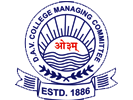 FIXTURE2022 -  2023CLASS – XII SCExam Schedule (Tentative)Exam Schedule (Tentative)Pre Mid TermIV Week of JulyMid TermIII Week of SeptemberPost Mid TermIII Week of OctoberPre- BoardIV Week of JanuaryAnnual ExamI Week of MarchSyllabus XII ScienceAPRIL : – Eng. Core:  Writing- Advertisement and Ch.- The Last Lesson &  Lost Spring, Poem- My Mother at Sixty Six. PHYSICS ch-1,2  Chemistry: Solids   , Biology: 1,2,3, Mathematics:  3,4 ,  I.P : Pandas Series, P.E.- Unit 1st, 2nd  MAY: Eng. Core:  Letter writing and Notice Writing, Poem-An Elementary Classroom in Slum Area. Physics : 3,4, Ch-2 Chemistry: Solution,Electro-chemistry,Mathematics: 1,  I.P : Pandas Data Fram; P.E.- Unit 3rd, 4th   June: Summer Vacation July – Eng. Core: Ch. The Third level & The Enemy, Poem- Keeping Quite. PHYSICS: 3,4,5   Chemistry: Electro Chemistry, Chemical Kinetics and Surface Chemistry, Maths:5, 6, Biology: 5,6,  I.P : Data Visualization;  P.E.- Unit 5th, 6th August-  Eng. Core:  Article Writing and Ch. Deep Water &  The Rattrap, Poem- A Thing of Beauty & revision. Physics : 5,6,7 , CHEMISTRY :  Surface Chemistry and Coordination Compounds, BIOLOGY:.7,8,9(half), Mathematics: 6,7,  I.P : Data visualization Part -1,  P.E.-  Revision         Sept.- Physics : Revision ,8   Chemistry: d and f block, Revision, English : Revision I.P : Revision, ; P.E.- Revision, Biology: 9, Revision, Mathematics: 8, RevisionOct.-  Eng Core: Ch. Should Wizard Hit Mommy, Indigo, Poem- Aunt Jannifer’s Tigers, practise of ASL.  Physics : 8,9,10  Chemistry. : Haloalkanes and Haloarene, Alcohol, Phenol, Ether, Biology:.11,12, MATHEMATICS:.  9,10,11,     I.P Database Query using SQL, P.E.- Unit7th, 8th Nov.  Eng. Core:  Ch. Evans Tries an O- level and practise of ASL Physics : 10,11,12   Chemistry:. Aldehyde, Ketone, Carboxylic acid and NCERT excercise , Biology:.13,14, Mathematics:.12,13,    I.P : Computer Network Part -1,  P.E.- Unit 9th, 10th  Dec.   Eng. Core: Ch. On The Face of It &  revision. Physics: 13,14, Chemistry:. Amine, Polymer and Biomolecule , Biology:.15,16,. Mathematics:. 13, Revision    ,  I.P : Computer Network Part – 2, P.E.- Revision January  Practicals,  REVISION, Pre –boardFebruary  REVISION &  ANNUAL EXAMActivitiesAmbedkar Jayanti,Baisakhi(Poster making) 11AprilWorld book day(speech in Morning Assembly)23AprilLabour day (best out of waste) 1mayMothers Day (Make a greeting Card)7MayLabour day (best out of waste) 1mayMothers Day (Make a greeting Card)7MayWorld population Day(Essay Writing Com.) 16 julyRakhi making activity,9 Aug.Cultural Activity,15 Aug.Natinal Games DayTeachers Day ,Hindi Diwas(Debate)Gandhi Jayanti(Poster making)1Oct. Rangoli com.,15 oct.English Debate,5 nov, Assembly by teachers,14 nov.Sports meet,23,24 (dec.)